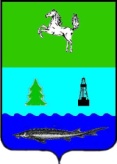 АДМИНИСТРАЦИЯ ЗАВОДСКОГО СЕЛЬСКОГО ПОСЕЛЕНИЯПАРАБЕЛЬСКОГО РАЙОНАТОМСКОЙ ОБЛАСТИПОСТАНОВЛЕНИЕот 21.11.2022							                                                        №71 Об утверждении Перечня муниципальных услуг, оказываемых Администрацией Заводского сельского поселения. В соответствии  с Федеральным законом от 06.10.2003 № 131-ФЗ «Об общих принципах организации местного самоуправления в Российской Федерации», с Федеральным законом от 27.07.2010 № 210-ФЗ «Об организации предоставления государственных и муниципальных услуг», уставом муниципального образования Заводское сельское поселение Парабельского района Томской области, ПОСТАНОВЛЯЮ: 1. Утвердить Перечень муниципальных услуг, предоставляемых Администрацией Заводского сельского поселения, согласно приложению № 1 к настоящему постановлению;2. Разместить настоящее постановление на сайте Заводского сельского поселения http://zavodscoe.ru/ и информационном стенде в помещении Администрации Заводского сельского поселения.3. Контроль за исполнением настоящего постановления оставляю за собой.Глава поселения                                                                                                            С.А. Трифанова	Приложение № 1УТВЕРЖДЕНпостановлением Администрации Заводского сельского поселенияот 21.11.2022  №71Перечень муниципальных услуг, предоставляемых Администрацией Заводского сельского поселения.Массовые социально значимые услуги1. Принятие на учет граждан в качестве нуждающихся в жилых помещениях.2. Предоставление жилого помещения по договору социального найма или в собственность бесплатно.3. Предоставление информации об объектах учета из реестра муниципального имущества.4. Подготовка и утверждение документации по планировке территории.5. Присвоение адреса объекту адресации, изменение и аннулирование такого адреса.6. Предоставление разрешения на осуществление земляных работ.7. Выдача разрешений на право вырубки зеленых насаждений.8. Предоставление разрешения на условно разрешенный вид использования земельного участка или объекта капитального строительства.9. Предоставление разрешения на отклонение от предельных параметров разрешенного строительства, реконструкции объекта капитального строительства.10. Предоставление земельного участка, находящегося в муниципальной собственности, на торгах.11. Отнесение земель или земельных участков в составе таких земель к определенной категории земель или перевод земель или земельных участков в составе таких земель из одной категории в другую категорию.12. Передача в собственность граждан занимаемых ими жилых помещений жилищного фонда (приватизация жилищного фонда).Иные муниципальные услуги1. Прием заявлений и принятие решений о предоставлении физическим или юридическим лицам муниципального имущества, находящегося в казне муниципального образования, в аренду, безвозмездное пользование (кроме земельных участков).2. Предоставление недвижимого имущества, находящегося в муниципальной собственности, арендуемого субъектами малого и среднего предпринимательства при реализации ими преимущественного права на приобретение арендуемого имущества, в собственность.3. Предоставление информации об объектах недвижимого имущества, находящихся в муниципальной собственности и предназначенных для сдачи в аренду.4. Предоставление жилого помещения специализированного жилищного фонда.5. Предоставление участка земли для создания семейных (родовых) захоронений.6. Принятие решения о включении в список граждан, нуждающихся в древесине для собственных нужд.7. Выдача документов (единого жилищного документа, копии финансового лицевого счета, выписки из домовой книги, карточки учета собственника жилого помещения, выписки из похозяйственной книги и иных документов, содержащих аналогичные сведения).8. Выдача согласия на обмен жилыми помещениями, предоставленными по договорам социального найма.9. Передача принадлежащего гражданам на праве собственности жилого помещения в государственную или муниципальную собственность.10. Выдача специального разрешения на движение по автомобильным дорогам тяжеловесного и (или) крупногабаритного транспортного средства в соответствии с полномочиями, определенными в статье 31 Федерального закона "Об автомобильных дорогах и о дорожной деятельности в Российской Федерации и о внесении изменений в отдельные законодательные акты Российской Федерации".Приложение № 2УТВЕРЖДЕНпостановлением Администрации Заводского сельского поселенияОт 21.11.2022  №71Переченьлиц, уполномоченных на принятие решений о возврате животных без владельцев на прежние места обитания животных без владельцев1. Глава поселения2. Специалист 1 категории